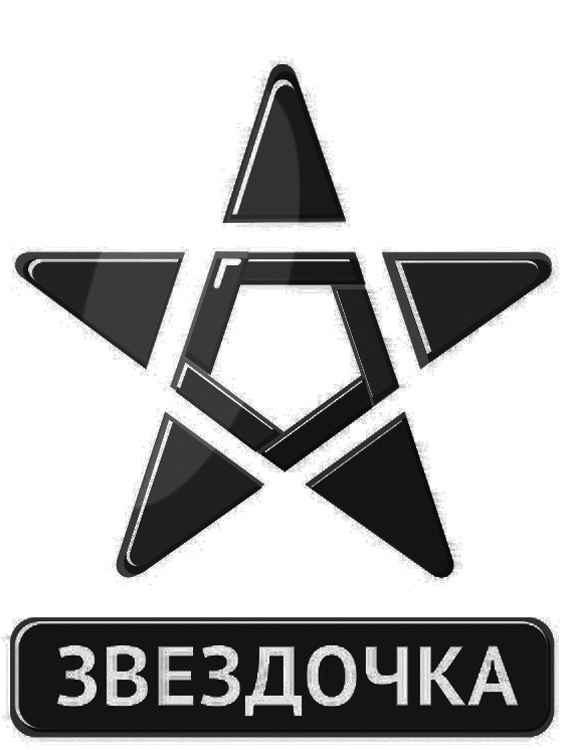 ЧУДО    «ЗВЁЗДОЧКА»Частное  учреждение дошкольного образования «Звёздочка»197341, Россия, Санкт-Петербург, аллея Поликарпова, д.2                              тел. +7-962-686-92-21ПРИНЯТО                                                                     УТВЕРЖДАЮПедагогическим советом                                   Директор ЧУДО «Звёздочка»ЧУДО «Звёздочка»Протокол № _2                                                   _______________(Габрук Т.В.)от «25» июля 2017 г.                                     Приказ № 23 от «25» июля 2017 г.УЧЕБНЫЙ ПЛАНпо реализации программы общеобразовательной  программы социально-педагогической направленности"Школа развития"( дополнительного образования детей 3-7 лет)Санкт-Петербург2017 годНормативно-правовое обеспечение учебного плана- Федеральный закон «Об образовании в Российской Федерации» от 29.12.2012 №273-ФЗ, вступивший в силу с 01.09.2013г- Закон Санкт-Петербурга «Об образовании в Санкт-Петербурге от 26.06.2013г.№461-83 - Приказ Министерства Образования и науки «Об утверждении Федерального образовательного государственного стандарта дошкольного образования» от 17.10.2013г. №1155- Письмо «Комментарии к ФГОС дошкольного образования» Министерства образования и науки Российской Федерации от 28.02.2014 г. № 08-249 - Устав Частного учреждения дошкольного образования детский сад "Звездочка" СПб, зарегистрированного 20.02.16  Главным управлением МИФНС по СПб  ГРН 2167800058391- Основная общеобразовательная программа дополнительного  образования "Школа развития".Учебный план Частного учреждения дошкольного образования (ЧУДО) детский сад "Звездочка" составлен с учетом программам: «От рождения до школы» (примерная общеобразовательная программа дошкольного образования под редакцией Н.Е. Вераксы, Т.С. Комаровой, М.А. Васильевой), «Основы безопасности детей дошкольного возраста» (под редакцией Р.Б. Стеркиной, О.Л. Князевой, Н.Н. Авдеевой).Учебный план направлен на всестороннее физическое, социально-личностное, познавательно-речевое, художественно-эстетическое развитие детей.Основными задачами планирования являются:- формирование у ребенка навыков учебной деятельности  и гармоническое развитие  личности каждого ребенка;- регулирование объема образовательной нагрузки.Учебный план, разработан в соответствии с основными принципами дошкольного образования: 1) полноценное проживание ребенком всех этапов детства (дошкольного возраста), обогащение (амплификация) детского развития; 2) построение образовательной деятельности на основе индивидуальных особенностей каждого ребенка, при котором сам ребенок становится активным в выборе содержания своего образования, становится субъектом образования (далее – индивидуализация дошкольного образования); 3) содействие и сотрудничество детей и взрослых, признание ребенка полноценным участником (субъектом) образовательных отношений; 4) поддержка инициативы детей в различных видах деятельности; 5) сотрудничество учреждения с семьей; 6) приобщение детей к социокультурным нормам, традициям семьи, общества и государства; 7) формирование познавательных интересов и познавательных действий ребенка в различных видах деятельности; 8) возрастная адекватность дошкольного образования (соответствие условий, требований, методов возрасту и особенностям развития); 9) учет этнокультурной ситуации развития детей.Учебный план направлен на реализацию следующих образовательных областей: - социально-коммуникативное развитие; - познавательное развитие; - речевое развитие; - художественно-эстетическое развитие; - физическое развитие.Социально-коммуникативное развитие направлено на усвоение норм и ценностей, принятых в обществе, включая моральные и нравственные ценности; развитие общения и взаимодействия ребенка с взрослыми и сверстниками; становление самостоятельности, целенаправленности и саморегуляции собственных действий; развитие эмоциональной отзывчивости, сопереживания, формирование готовности к совместной деятельности со сверстниками, формирование уважительного отношения и чувства принадлежности к своей семье и к сообществу детей и взрослых в Организации; формирование позитивных установок к различным видам труда и творчества; формирование основ безопасного поведения в быту, социуме, природе.Познавательное развитие направлено на развитие интересов детей, любознательности и познавательной мотивации; формирование познавательных действий, становление сознания; развитие воображения и творческой активности; формирование первичных представлений о себе, других людях, объектах окружающего мира, о свойствах и отношениях объектов окружающего мира (форме, цвете, размере, материале, звучании, ритме, темпе, количестве, числе, части и целом, пространстве и времени, движении и покое, причинах и следствиях и др.), о малой родине и Отечестве, представлений о социокультурных ценностях нашего народа, об отечественных традициях и праздниках, о планете Земля как общем доме людей, об особенностях ее природы, многообразии стран и народов мира.Речевое развитие включает владение речью как средством общения и культуры; обогащение активного словаря; развитие связной, грамматически правильной диалогической и монологической речи; развитие речевого творчества; развитие звуковой и интонационной культуры речи, фонематического слуха; знакомство с книжной культурой, детской литературой, понимание на слух текстов различных жанров детской литературы; формирование звуковой аналитико-синтетической активности как предпосылки обучения грамоте.Художественно-эстетическое развитие предполагает развитие предпосылок ценностносмыслового восприятия и понимания произведений искусства (словесного, музыкального, изобразительного), мира природы; становление эстетического отношения к окружающему миру; формирование элементарных представлений о видах искусства; восприятие музыки, художественной литературы, фольклора; стимулирование сопереживания персонажам художественных произведений; реализацию самостоятельной творческой деятельности детей (изобразительной, конструктивно-модельной, музыкальной и др.)Физическое развитие включает приобретение опыта в следующих видах деятельности детей: двигательной, в том числе связанной с выполнением упражнений, направленных на развитие таких физических качеств, как координация и гибкость; способствующих правильному формированию опорно-двигательной системы организма, развитию равновесия, координации движения, крупной и мелкой моторики обеих рук, а также с правильным, не наносящем ущерба организму выполнением основных движений (ходьба, бег, мягкие прыжки, повороты в обе стороны), формирование начальных представлений о некоторых видах спорта, овладение подвижными играми с правилами; становление целенаправленности и саморегуляции в двигательной сфере; становление ценностей здорового образа жизни, овладение его элементарными нормами и правилами (в питании, двигательном режиме, закаливании, при формировании полезных привычек и др.)Учебный план разработан в соответствии с основной  общеобразовательной программой дополнительного  образования  ЧУДО детский сад " Звездочка" Санкт-Петербурга (далее ЧУДО Звездочка).Календарный план.Согласно Трудовому кодексу Российской Федерации праздничными не рабочими днями являются: 3-5 ноября - День народного единства; 30.12.2018 – 08.01.2019 - новогодние каникулы; 7 января – Рождество; 23 февраля – День защитника Отечества;8 марта – Международный женский день;1 мая – Праздник Весны и Труда;9 мая – День Победы;12 июня – День России;4 ноября – День народного единства.Учебная нагрузка: Данный учебный план составлен для организации деятельности с детьми дошкольного возраста с 3 до 7 лет.. В соответствии с требованиями СанПиН 2.4.1.3049-13 (п.11.9, 11.10, 11.11,11.12), продолжительность непрерывной непосредственно образовательной деятельности (далее НОД):Категория слушателей: дети 3-7 лет Режим занятий: 14 занятий в неделю ( продолжительность занятия соответствует  возрастной норме ребенка - 30 минут)Срок обучения:   504 занятия в год.Непосредственно образовательная деятельность в первой младшей группе проводится преимущественно по подгруппам, в игровой и занимательной форме.Непосредственно образовательная деятельность по музыкальному развитию и физическому развитию проводится со всей группой.В группе детей старшего дошкольного возраста непосредственно образовательная деятельность во второй половине дня планируется не чаще 3-х раз в неделю, преимущественно двигательного и художественно-эстетического характера. Перерывы между непосредственно образовательной деятельностью составляют не менее 10 минут. В середине НОД статического характера проводится физкультурная тематическая минутка (продолжительность 2-3 минуты). Содержание Программы в полном объеме реализуется в совместной и специально организованной деятельности педагогов и детей, а также через оптимальную организацию самостоятельной деятельности детей.Реализация непрерывной образовательной деятельностиУчебный план непрерывной образовательной деятельности по группам:Коррекционно-развивающие занятия учителя-логопеда не входят в учебный план. Занятия проводятся индивидуально или малыми подгруппами (1-2 воспитанника) и выводятся за пределы учебного плана.Для детей 3-7  лет проведено условное деление на теоретические и практические занятия, т.к. занятия для детей данного возраста проводятся , в основном , в игровой  и занимательной форме. Учебный план Дополнительной программы  "Школа развития " утвержден на  заседании Педагогического совета ЧУДО "Звездочка", Протокол № 2 от 25 июля 2017 года.Режим работы ЧУДО "Звездочка"Частное учреждение дошкольного образования  детский сад "Звездочка" работает: понедельник - пятница с 08.00 до 20.00 часов, пятидневная рабочая неделя. Выходные дни: суббота, воскресенье и праздничные дни, установленные законодательством Российской ФедерацииПродолжительность учебного года 181 учебных дняКоличество недель в учебном году  36 недельНачало учебного года  01.09.2018Окончание учебного года  31.05.2019Продолжительность учебной недели 5 дней (понедельник -пятница)Сроки проведения мониторинга достижения детьми планируемых результатов освоения основной образовательной программы  "Школа развития" Сентябрь – октябрь 2018 г. Апрель - май 2019 г.Работа ЧУДО Звездочка  летний период  в соответствии с распоряжением Учредителя СодержаниеНаименование возрастных группНаименование возрастных группНаименование возрастных группСодержаниеСредняя группаСтаршая группа Подготовительная группаКоличество возрастных групп111Объем образовательной нагрузки в неделю (кол/мин)14/50414/50414/504Сроки проведения педагогической диагностики (в начале года) Конец сентября – начало октября  Конец сентября – начало октября Конец сентября – начало октября  Сроки проведения педагогической диагностики (в конце года) Конец апреля – начало мая Конец апреля – начало маяКонец апреля – начало мая Летний оздоровительный период  01.06.2019 -20.08.2019  01.06.2019 -20.08.2019  01.06.2019 -20.08.2019Каникулы20.08.2019-31.08.201920.08.2019-31.08.201920.08.2019-31.08.2019№ п/пНаименование разделов программыВсего часовВ том числеВ том числеВсего занятий№ п/пНаименование разделов программыВсего часовТеоретические занятия Практические занятияВсего занятий1Интеллектуальное развитие5414401082Английский язык36828723Изобразительная деятельность361026724Музыкальное развитие481038965Шахматы24519486Логопедические занятия18513367Социализация - формирование навыков общения у детей181313368История и культура Санкт-Петербурга (для детей 5-7 лет)18135369Окружающий мир (для детей 3-4 лет)1871136ИТОГО25270182504